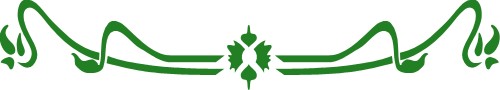                                                    Технологическая карта НОДОбразовательная область: Социализация + Коммуникация Раздел: Социальный мир Тема: "Скоро в школу"Цель:  Формировать у детей положительный эмоциональный настрой  с  будущим учителем, предпосылки к учебной деятельности.                                                                                                                                                      Задачи: Формировать  представление детей о школе, о профессии учителя, школьных принадлежностях. Воспитывать доброжелательное отношение к школе и учителю, дружелюбное отношение к сверстникам. Учить подбирать обобщающее слово к группе предметов; внимательно слушать собеседника, строить своё высказывание распространённоМетоды: Словесный, наглядный, практический.                                                                Оборудование и инвентарь:  картина «Дети идут в школу»; презентация "Школа" школьные принадлежности; два портфеля, песня  Пляцковского М.  Шаинского В. "Чему учат в школе"Прогнозируемые результаты:  Знать: свою первую учительницу  Иметь: представление о школьной жизни, профессии учителя Уметь: доброжелательно  относиться  к  учителю, сверстникам, подбирать обобщающие слова к группе предметов, внимательно слушать собеседника, строить своё высказывание распространённоЭтапыДействия воспитателяДействия детейМотивационно-побудительный Организационно – поисковыйРефлексивно – корригирующийВ. сообщает, что сегодня к ним в группу  пришёл гость. Спрашивает узнали ли они - кто это? Говорит, что Валентина Ивановна не только мама Алины, но ещё она будет  их первой учительницей , когда они пойдут в первый класс.                                                          Сообщает, что Валентина Ивановна   расскажет им   о школе, о профессии учителя и о  том, какие должны быть ученикиВ. И.   предлагает  посмотреть внимательно на картину и ответить на вопросы:- Что изображено на картине? - Куда дети идут?  (в школу).- Кто их сопровождает?(родители).- Что у ребят за спиной? (ранец, портфель). - Ребята, а как называют детей, которые пошли в школу (школьники).Давайте и вы превратитесь  на минутку в школьников  Предлагает  отгадать , что лежит у школьников в портфелях?                         Загадывает загадки о школьных принадлежностях. Спрашивает: как назвать всё это одним словом - Ребята, а кто ждёт ребят в школе? Давайте  мы узнаем об этом , прослушав стих.Мы учим детишек читать и писать,                                       Природу любить, стариков уважать Я хочу познакомить вас учителями нашей школы                                                                           ( показывает презентацию)Учитель – это друг, советчик, он не только учит, но и воспитывает ребенка. Он водит детей на экскурсии в парк, в лес, в музей, проводит веселые праздники.                                                          Ваш учитель - очень важный для вас человек. Он поможет сделать первые, самые трудные шаги по лестнице знаний. С ним вместе вы будете учиться писать палочки и крючочки, читать по слогам букварь, писать в тетради первые слова. А сейчас мы отдохнем. В школе во время урока учитель тоже устраивает такие минутки, чтобы детки отдохнули.ФИЗКУЛЬТМИНУТКА.В пятницу я прыгал, бегал,Очень долго танцевал.А в субботу, в воскресенье                                   Целый день я отдыхал                                                   В.И. предлагает поиграть в игру «Кто быстрее соберёт портфель».                              Спрашивает:- Из чего состоит наша речь?                          -Какие бывают звуки? - Чем буквы отличаются от звуков? -Как называется буква, которая появилась  на доске.  Проводит игру "Назови слово на заданную букву.." Обращает внимание детей на следующее задание:  проводит игру " О чём говорят числа".Говорит, что Малыш    из сказки А.Линдгрен "Малыш и Карлсон" попал в затруднительное положение. Карлсон придумал задание для Малыша, а  он не может с ним справиться предлагает помочь  Малышу.                                           Проводит игру "Состав числа"В.И спрашивает понравилось ли им  быть школьниками, что интересного они узнали и приглашает детей на занятия в "Школу будущего первоклассника"В конце встречи звучит песня  Пляцковского М.   Шаинского В. "Чему учат в школе"Да, узнали, это мама Алины.Отвечают на вопросы  по картинеОтгадывают загадкиУчительСлушают рассказСогласовывают слова и движения Детям предлагаются школьные принадлежности и предметы, не относящиеся к школе, дети должны положить в портфель то, что нужно им  в школу. Из предложений, слов, слогов, звуков.Звуки бывают гласные и согласные, твердые и мягкие, глухие и звонкие.Звуки мы произносим и слышим, а буквы мы пишем. Называют слова на заданную буквуСоотносят число и картинки.Выполняют задание Благодарят Валентину Ивановну за интересную встречу. 